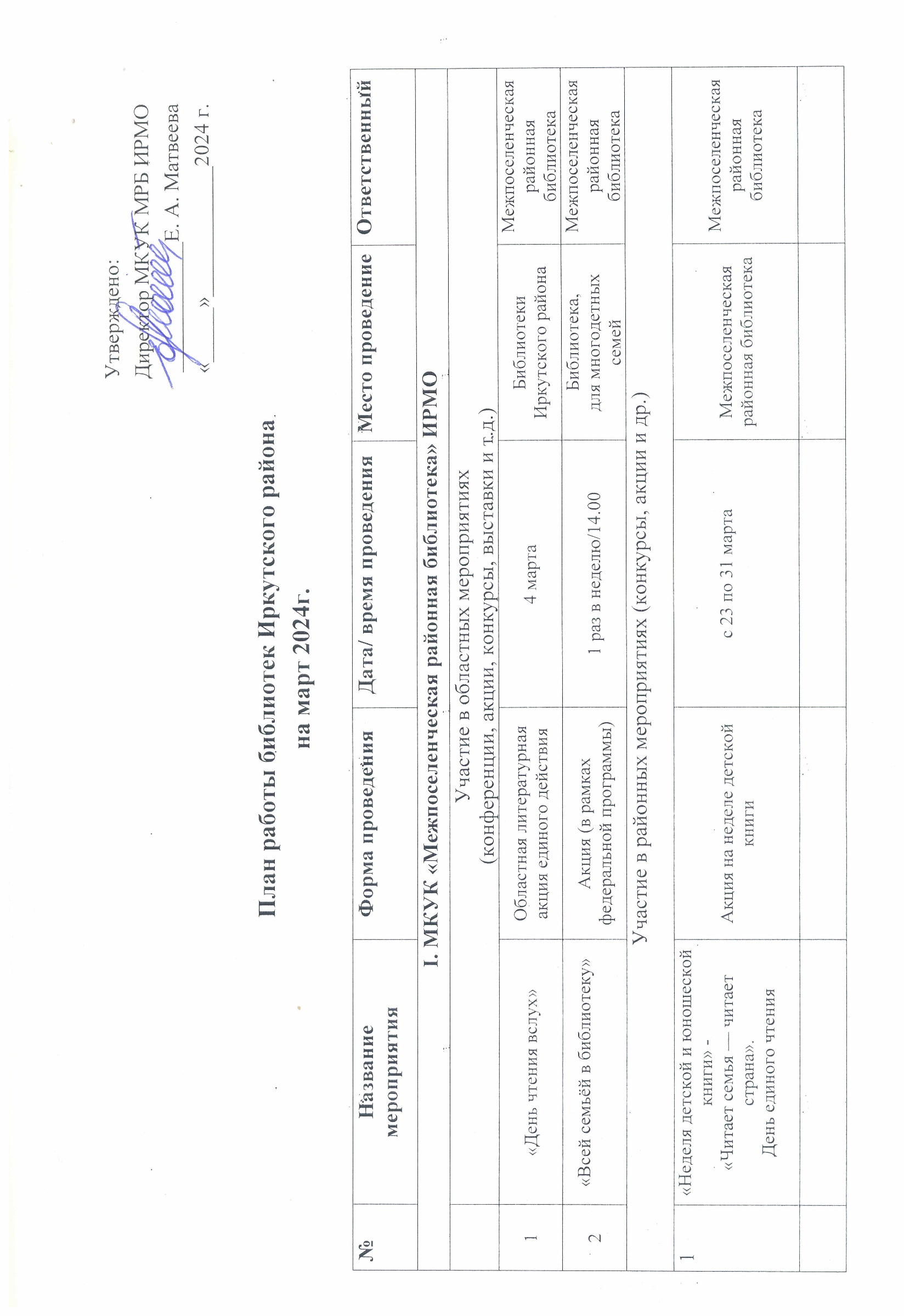 Мероприятия Мероприятия Мероприятия Мероприятия Мероприятия Мероприятия Мероприятия Приглашаем всех читать!День весёлого чтения к Всемирному дню чтения вслух1.03 в 9.001.03 в 9.001.03 в 9.00Библиотека, свободный входРайонная детская библиотекаВ городе трёх толстяковЛитературная игра к 125- летию Ю. Олеши5.03 в 11.005.03 в 11.005.03 в 11.00Библиотека. Приглашены ученики 4 а класса ОСШРайонная детская библиотекаЗагляните в мамины глазаКонкурс стихов посвящённыйДню Матери5.035.035.03Межпоселенческая районная библиотекадля детей подготовительной группы Хомутовского Д/С №2Межпоселенческая районная библиотекаСвятое имя - МАМАЛитературно-музыкальная встреча Клуб «Уютная гостиная»6.036.036.03Межпоселенческая районная библиотекаДля многодетных семейМежпоселенческая районная библиотекаНегасимый огонь душиВыставка-портрет к 210- летию Т. Шевченко8.03 в 9.008.03 в 9.008.03 в 9.00Библиотека. Выставка подготовлена для учащихся 7-9-х классов ОСШРайонная детская библиотекаИзбирательный калейдоскопИнформационная выставка12.0312.0312.03Межпоселенческая районная библиотекаДля пользователей библиотекиМежпоселенческая районная библиотека8+23Квиз14.03 в 17.0014.03 в 17.0014.03 в 17.00Межпоселенческая районная библиотекаДля жителейИркутскогорайонаКлуб активныхродителей«КАРкушаМежпоселенческая районная библиотекаЧас душевного чтенияЧас громкого чтения14.03 в 11.0014.03 в 11.0014.03 в 11.00Библиотека. Учащиеся 2 в класс ОСШРайонная детская библиотекаГорячий снег памятиВыставка-обзор к 100-летию Ю. Бондарева15.03 в 9.0015.03 в 9.0015.03 в 9.00Библиотека. Выставка подготовлена для учащихся 7-9 классовРайонная детская библиотекаКрым и Россия едины!Исторический экскурс День воссоединения Крыма с Россией15.0315.0315.03Межпоселенческая районная библиотекаДля пользователей библиотекиМежпоселенческая районная библиотекаВсей семьёй в библиотекуАкция20.03 в 14.0020.03 в 14.0020.03 в 14.00Межпоселенческая районная библиотекаДля пользователей библиотекиМежпоселенческая районная библиотекаЛюбимые строки в день поэзииАкция21.03 в 15.0021.03 в 15.0021.03 в 15.00Межпоселенческая районная библиотекаДля пользователей библиотекиМежпоселенческая районная библиотекаЛитературная мастерская «Мастера слова»Беседы, обсуждения, дискуссии30.03 в 13.0030.03 в 13.0030.03 в 13.00Межпоселенческая районная библиотекаМежпоселенческая районная библиотекаПисатели-юбилярыИнформационная выставкаежемесячноежемесячноежемесячноМежпоселенческая районная библиотекаДля пользователей библиотекиМежпоселенческая районная библиотекаМетодическая работаМетодическая работаМетодическая работаМетодическая работаМетодическая работаМетодическая работаМетодическая работаПромежуточный результат по реализации КонцепцииСовещание20.0320.0320.03Межпоселенческая районная библиотекаЗам. директора МКУК МРБ ИРМООрганизация, изучение фактов, событий и явлений исторического прошлого населения Иркутского районаВебинар27.0327.0327.03Межпоселенческая районная библиотекаМКУК МРБ ИРМО, вед библиограф Фарафонова Н. И.Взаимодействие с областными учреждениями культуры и искусства (реализация программ, участие в конкурсах, проектах)Взаимодействие с областными учреждениями культуры и искусства (реализация программ, участие в конкурсах, проектах)Взаимодействие с областными учреждениями культуры и искусства (реализация программ, участие в конкурсах, проектах)Взаимодействие с областными учреждениями культуры и искусства (реализация программ, участие в конкурсах, проектах)Взаимодействие с областными учреждениями культуры и искусства (реализация программ, участие в конкурсах, проектах)Взаимодействие с областными учреждениями культуры и искусства (реализация программ, участие в конкурсах, проектах)Взаимодействие с областными учреждениями культуры и искусства (реализация программ, участие в конкурсах, проектах)#БП#Каникулы с библиотекойЗнают взрослые и дети: «мурзилка» — лучший друг на свете!Литературно познавательный час19.03 в 15.3019.03 в 15.3019.03 в 15.30БиблиотекаМежпоселенческая районная библиотека#БП#Госуслуги это простоКонсультацииБиблиотекаМежпоселенческая районная библиотекаМастерская доброты Ирины ТокмаковойЛитературное путешествие к 95-летию И. Токмаковой19.03 в 11.0019.03 в 11.0019.03 в 11.00БиблиотекаРайонная детская библиотека«Поговорим оважном»# «Школа здоровой нации»Информационный час с психологом19.0319.0319.03БиблиотекаМежпоселенческая районная библиотека«Хочу знатьбольше»  #«Ступень к успеху»Встреча в формате «Вопрос-ответ»20.0320.0320.03БиблиотекаМежпоселенческая районная библиотекаТурнир знатоков по экологии#БП#Экологическая культураЭкологическая игра21.03 в 11.0021.03 в 11.0021.03 в 11.00БиблиотекаМежпоселенческая районная библиотекаДарите детям радость чтенияСемейная игровая программа25.03 в 14.0025.03 в 14.0025.03 в 14.00Библиотека. Будут приглашены дети 6-10 лет, с родителямиРайонная детская библиотекаПередай добро по кругуКлуб лотос#БП#Доступный мирИгроваяпрограмма28.03 в 16.0028.03 в 16.0028.03 в 16.00БиблиотекаМежпоселенческая районная библиотекаЕсть по соседству библиотекаДень открытых дверей28.03 в 9.0028.03 в 9.0028.03 в 9.00БиблиотекаРайонная детская библиотека Работа с кадрами (областные курсы повышения квалификации, районные курсы повышения квалификации, совещания, конференции, творческие лаборатории и др.) Работа с кадрами (областные курсы повышения квалификации, районные курсы повышения квалификации, совещания, конференции, творческие лаборатории и др.) Работа с кадрами (областные курсы повышения квалификации, районные курсы повышения квалификации, совещания, конференции, творческие лаборатории и др.) Работа с кадрами (областные курсы повышения квалификации, районные курсы повышения квалификации, совещания, конференции, творческие лаборатории и др.) Работа с кадрами (областные курсы повышения квалификации, районные курсы повышения квалификации, совещания, конференции, творческие лаборатории и др.) Работа с кадрами (областные курсы повышения квалификации, районные курсы повышения квалификации, совещания, конференции, творческие лаборатории и др.) Работа с кадрами (областные курсы повышения квалификации, районные курсы повышения квалификации, совещания, конференции, творческие лаборатории и др.)Библиотечно-информационная деятельностьКурсы повышения квалификации25.03-05.0525.03-05.0525.03-05.05ИОГУНБГригорьева Т. Б., Калюканова Р. Н., библиотекари  межпоселенческой районной библиотеки.Симоненкова Е. Г. – зав. библиотекой с. Максимовщина, Шавалиева Ю. Г. – библиотекарь д. Лыловщина, Иванова А. С. – библиотекарь с. МамоныБиблиотековедение и библиография. Библиотечно-педагогическая и информационная деятельность библиотекаря.Профпереподготовка (300 ч.)15.02-03.0415.02-03.0415.02-03.04г. Красноярск, ООО «Центр повышения квалификации и переподготовки «Луч знаний»»Калюканова Р. Н. – библиотекарь межпоселенческой районной библиотекиII. Библиотеки МО Иркутского районаII. Библиотеки МО Иркутского районаII. Библиотеки МО Иркутского районаII. Библиотеки МО Иркутского районаII. Библиотеки МО Иркутского районаII. Библиотеки МО Иркутского районаII. Библиотеки МО Иркутского районаII. Библиотеки МО Иркутского района№НазваниемероприятияФорма проведенияДатаВремяВозрастМесто проведенияОтветственный(наименование библиотеки)Терроризму нет!Информационный стенд1.03.12.0014+БиблиотекаБиблиотека МУК КСК Смоленского МОКошки. Кошки? Кошки!!!Выставка- викторина1.0312.0010-11 летБиблиотекаБиблиотека д. ШиряеваКнига дняБуктрейлер1.03Все категорииОфициальный сайт и соцсети библиотекиБиблиотека д. ГрановщинаВыборы: хочу знать всеЧас полезной информации1.0314.0015+БиблиотекаБиблиотека д СайгутыЧитаем всей семьёйВыставка1.0311.00Все возрастаБиблиотекаБиблиотека д. БыковаГражданское общество и государствоУрок – диалог1.03март12 - 15 летШколаБиблиотека с. МаксимовщинаСолнце всем на свете одинаково светитКнижная выставка, обзор (гармонизации межнациональных отношений и этнокультурному развитию народов России)1.0314+БиблиотекаБиблиотека с. ХомутовоМамочка, любимая мояОнлайн-акция выразительного чтения стихов, посвященная Международному женскому дню1-7.036+БиблиотекаБиблиотека с. Хомутово8 марта - день самых прекрасных и замечательныхЧтение стихотворений о Маме. Изготовление открыток «8 марта» (посвященное Международному женскому дню) Мастер-класс1-7.036+БиблиотекаБиблиотека с. ХомутовоВесна. Девчонки. ПозитивФотовыставка к Женскому Дню 8 марта.1-9.0312.006+БиблиотекаБиблиотека д. БутыркиИстория моего села в лицах и событияхКраеведческий конкурс «Лучший фотоснимок» онлайн1-15.0310.006+БиблиотекаБиблиотека д. ЛыловщинаЧитаем Распутина вместеОбластная литературная акция1.-20.03БиблиотекаБиблиотека с. ХомутовоСемья в творчестве детейКонкурс: стихи, рисунки, поделки1.03; 29.0316.008 -14 летБиблиотекаБиблиотека с. Никольск«Писатели-юбиляры», «Календарь знаменательных дат», «Юбиляры года»Информационные рубрики в социальных сетях1-31.03БиблиотекаБиблиотека с. ХомутовоМастерская доброты Ирины ТокмаковойЛитературное путешествие2.0311.306-11 летБиблиотека ДК д. Грановщина;Библиотека д. ГрановщинаУдивительная встречаЛитературное путешествие по книгам К.И. Чуковского.2.0309.006+БиблиотекаБиблиотека р.п. Большая речкаВас ожидает мир чудесный книги!Игра-знакомство2.0312.006 - 8 летБиблиотекаБиблиотекад. ЛыловщинаУ мудрых помощников. ЭнциклопедииБиблиографический урок    и экскурсия2.0314.00ЮношествоБиблиотекаБиблиотека д. ЛыловщинаСветлый мир русского искусства и культурыДайджест3.03Все категорииОфициальный сайт и соцсети библиотекиБиблиотека д. ГрановщинаМаленькие женщиныКнижная выставка о девочках к 8 марта4.0315.007+СОШБиблиотекаБиблиотека с. Малое ГолоустноеТвое величество – женщинаКнижная выставка, обзор. (Работа с семьей)4.03БиблиотекаБиблиотека с. ХомутовоЖиви и помниВыставка - обзор5.0312.0015 +БиблиотекаБиблиотека д. ШиряеваАзбука молодого избирателяЧас информации5.0315.00юношествоБиблиотекаБиблиотекад. ЛыловщинаМурзилка: история в картинках»Познавательно-игровой час к 100-летию выпуска детского журнала «Мурзилка»(Неделя детской книги)5.0312.008-9 летПлощадка Бутырской средней общеобразовательной школыБиблиотека д. БутыркиЧитаем Распутина вместеЛитературная акция в рамках подпроекта «Каникулы с библиотекой»5.0313.0012-13 летБиблиотекаБиблиотека д. ШиряеваПодарок для мамыМастер-класс5.0313.00Клуб «Надежда»БиблиотекаБиблиотека с. ХомутовоБукет для мамыМастер-класс5.038+БиблиотекаБиблиотека р.п. МарковаКак хорошо уметь читать!Литературное путешествие к 95-летию со дня рождения И. Токмаковой5.0311.107+БиблиотекаБиблиотека д. КотыРоссия выбираетЧас правовых знаний, посвящённый Выборам президента.6.0310-15 лет15-24 летБиблиотекаБиблиотека с. ПивоварихаСын земли и звезд»Библиотечный урок к 90-летию Ю. Гагарина (пункт выдачи книг)6.0316.006+ДК в д. ТалькаБиблиотека с. ХомутовоЛоскутное теплоМастер – класс в рамках подпроекта «Активное долголетие»6.0315.00СемьяБиблиотекаБиблиотека д. ШиряеваКнижкин дом-любимый домЭкскурсия в библиотеку6.036 -8 летБиблиотекаБиблиотека с. МаксимовщинаДвижение-это жизнь!Турнир по Дартс среди пожилых людей6.0313.00ПожилыеБиблиотекаБиблиотека д. ЛыловщинаЧтение – творчество: читаем вслухГромкие чтения стихов для детей6.03,7.0317.0012 -14 летБиблиотекаБиблиотека с. НикольскБиблиотечная деревняПункт выдачи книг6; 17.0310.00Взрослыед. Максимовщина, ул. Веселая 2 «Сельский клуб»Библиотека д. БутыркиДа здравствует чтение!Акция к Всемирному дню чтения7.03В течение дня6-11 летБиблиотека ДК д. Грановщина;Официальный сайт и соцсети библиотекиБиблиотека д. ГрановщинаВесенние цветыМастер-класс7.0315.007-11 летБиблиотекаБиблиотека с. ГороховоРоссия для всех, кто в ней живетЭрудит-шоу7.0315.0015+БиблиотекаБиблиотека д. СайгутыЖенщина всегда чуть-чуть как мореПоэтический звездопад7.0315.0050+БиблиотекаБиблиотека д. СайгутыПоговори со мною мамаКонкурс рисунков7.0315.00Все возрастаБиблиотекаБиблиотека д. БыковаЧитай, думай, выбирайОбзор литературы7.0316.0014+БиблиотекаБиблиотека р.п. Большая речкаЕдинственной маме на свете…Праздничная программа7.0314.006+БиблиотекаБиблиотека МУК КСК Смоленского МОЕсть в мире день особыйТематические посиделки, к Международному женскому дню7.0312.00БиблиотекаБиблиотека с. ХомутовоПусть с первым солнечным лучом счастье спешит к ВамВыставка – поздравления8.03.12.00ВсеБиблиотекаБиблиотека с. НикольскШирокая масленицаПознавательная беседа9.0311.3011-14 летГрановская СОШБиблиотека д. ГрановщинаВыбираем ПрезидентаВечер молодого избирателя11.0314.00юношествоБиблиотекаБиблиотека д. КарлукРоссия предвыборнаяПравовой уголок11.0313.0013+БиблиотекаБиблиотека д. ШиряеваГорячий снег памятиКн.выставка к 100-летию со дня рождения Ю. Бондарева11.0318+БиблиотекаБиблиотека р.п. МарковаВыборы - наше будущееИнформационный стенд11.0318+БиблиотекаБиблиотека р.п. МарковаМасленица к нам пришлаКвиз-игра12.0314.00Все возрастаБиблиотекаБиблиотека д. БыковаКрым. Дорога домойИсторический экскурс, посвященный воссоединению Крыма с Россией12.0312.0012-13 летБиблиотекаБиблиотека д. БутыркиПоехали!Презентация к 90-летию Ю.А.Гагарина12.0312.0010+ОнлайнБиблиотека МУК КСК Смоленского МОШуми, Масленица!Игровая программа12.0313.006+БиблиотекаБиблиотека с. ХомутовоГлавный спутник любознательныхБиблиотечный час о справочниках и энциклопедиях в рамках культурно – образовательного проекта «Культура для школьников»13.036 - 14 летМОУ ИРМО «Столбовская НОШ»Библиотека с. УрикЯ голосую впервые!Уголок молодого избирателя13.03БиблиотекаБиблиотека с. ХомутовоИгромания - болезнь века о вреде и пользе компьютерных игрВидео путешествие, посвящённое Всемирному Дню здоровья13.0310-15 летБиблиотекаБиблиотека с. ПивоварихаВыборыДеловая игра13.0314+БиблиотекаБиблиотека с. ХомутовоБудущему избирателю о выборахИгра-викторина13.0316.0015-18БиблиотекаБиблиотека д. БыковаРазноцветная викторина125 лет со дня рождения русского поэта, прозаика, драматурга Ю. К. Олеши литературное состязание по произведению «Три толстяка»Просмотр одноименной сказки13.039-11 летБиблиотека, Дом КультурыБиблиотека с. МаксимовщинаЧитаем Распутина вместеАкция по чтению13-15.0310.007+БиблиотекаБиблиотека с. Малое ГолоустноеГорячий снег СталинградаВыставка-портрет к 100-летию со дня рождения Ю.В. Бондарева14.0312.0014+БиблиотекаБиблиотека с. ХомутовоШутки, игры и забавы —День такой сегодня славный!Масленичные игры14.0317.00дети, родителиБиблиотекаБиблиотека д. СайгутыВыборы в маленькой странеИгра14.0314.006- 14БиблиотекаБиблиотека д. БыковаКрым и Россия вместе навсегдаВыставка плакатов14.03всеБиблиотекаБиблиотека д. КарлукЯ вырос здесь и край мне этот дорогКраеведческое мероприятие14.0313.0010+БиблиотекаБиблиотека МУК КСК Смоленского МОСплотить семью сумеет мудрость книгДобрососедская полка в рамках проекта «Всей семьей в библиотеку»14 – 31.03Все категорииБиблиотекаБиблиотека с. УрикМальчишки с добрым сердцем!Литературное обсуждение повести «Тимур и его команда» к 80-летию выхода повести и к 120-летию писателя А. П. Гайдара.(неделя детской книги)15.0310.00Для детей и подростков 11-13 летБиблиотекаБиблиотека д. БутыркиГорячий снег памятиОнлайн-экскурсия по жизни и творчеству Ю. В. Бондарева к 100 – летию со дня рождения советского и российского писателя Ю. В. Бондарева15.03Все категорииБиблиотека ДКБиблиотека д. ГрановщинаЧитаем Астафьева – открываем РоссиюКнижная выставка-портрет, посвящённая 100 лет со дня рождения русского писателя В. П. Астафьева15.036-10 лет10-15 летБиблиотекаБиблиотека с. ПивоварихаДумай! Действуй! Выбирай!Информационная выставка ко дню выборов президента РФ15 – 17.03Взрослое населениеБиблиотекаБиблиотека с. УрикКлуб по интересам «Поиск»Краеведческий часы («Родной край: известный и неизвестный». Литературно-исторические чтения «Словарь сибирских говоров» Г.В. Афанасьевой-Медведевой к Международному Дню родного языка и к 87-летию образования Иркутской области.)15; 29.0314.0012 +БиблиотекаБиблиотека д. БутыркиВойна в судьбе героев Ю. В. БондареваКнижная выставка, обзор книг100 лет со дня рождения советского и марта российского писателя Ю. В.Бондарева (1924-2020)16.0315.0014+БиблиотекаСОШБиблиотека с. Малое ГолоустноеНеобыкновенные морские приключенияКнижная выставка, обзор книг140 лет со дня рождения русского писателя- марта фантаста А. Р. Беляева16.0315.0015+БиблиотекаБиблиотека с. Малое ГолоустноеЗдесь Родины моей началоФотовыставка16.0310.00Все возрастаБиблиотекаБиблиотека д. БыковаДавайте читать Ширяева!Акция16.0312.00.12+БиблиотекаБиблиотека д. ШиряеваСовременные детские журналыБиблиотечный час16.0311.306-11 летГрановская НОШБиблиотека д. ГрановщинаПоэзия есть высший род искусства!Выставка – рекомендация16.0321.0312.00ВсеБиблиотекаБиблиотека с. НикольскКрым жемчужина РоссииФотовыставка18.0314+БиблиотекаБиблиотека с. ХомутовоМы вместе! Крым и РоссияОнлайн-викторина18.0314+БиблиотекаБиблиотека с. ХомутовоЗеленый океанЭкологическая онлайн-минутка 21 марта Международный день лесов18.036-11 летБиблиотекаБиблиотека д. ГрановщинаКрым в истории РоссииВиртуальное путешествие ко Дню воссоединения Крыма с Россией18– 31.03Взрослое населениеСоциальные сетиБиблиотека с. УрикМурзилке 100 лет!Литературный праздник19.0311.006+БиблиотекаБиблиотека с. ХомутовоКрым в нашем сердцеФотовыставка -онлайн19.0312.008 - 10 летБиблиотекаБиблиотекад. ЛыловщинаСчастье в ладошкахДилижанс литературный19.0316.30дети, родителиБиблиотекаБиблиотека д. СайгутыОдна страна-один народИнформационный час19.0314.00Все возрастаБиблиотекаБиблиотека д. БыковаВесенние приметыКнижная карусель19.0309.006+БиблиотекаБольшереченский детский садБиблиотека р.п. Большая речкаПутешествие по КрымуВидеоэкскурсия19.0312.0011+БиблиотекаБиблиотека д. ШиряеваЧеловек живёт надеждой и любовьюИнтеллектуально-познавательная игра, посвящённая 100-летию со дня рождения русского писателя В. П. Астафьева Неделя детской и юношеской книги20.0310-15 летБиблиотека с. ПивоварихаСтраницы великой жизниОнлайн-литературное обозрение к 215-летию Н.В. Гоголя20.0314+БиблиотекаБиблиотека с. ХомутовоЖестокая правда войныКнижная выставка к 100-летию Ю В Бондарева20.03всеБиблиотекаБиблиотека д. КарлукСекреты кулинарииУчастница группы Е. П. Моисеева, делится своими секретиками20.0316.0050+БиблиотекаБиблиотека с. МаксимовщинаКрымская весна 2014Кинолекторий21.0316.0014-30Библиотека с. ГороховоПисатель Солнечного городаБуклет. К 115-летию русского писателя Н. Носова22.0316.006+БиблиотекаБиблиотека р.п. Большая речкаДва “морских” ордена - Ушакова и НахимоваИнформационный час22.0311.1014 +БиблиотекаБиблиотека д. КотыВ гостях у Бабы ЯгиИгровая программа Неделя детской книги23.0314.007 - 10 летБиблиотекаБиблиотекад. ЛыловщинаКниге - новую жизньАкция23.0315.00Все возрастаБиблиотекаБиблиотека д. БыковаПоэзия нам дарит красотуВечер поэтического настроения23.0316.0050+БиблиотекаБиблиотека р.п. Большая речкаСпутники нашего здоровья: водолечениеБеседа – диалог23.0317.00ПожилыеБиблиотекаБиблиотека с. НикольскКрасота, живущая в стихахКонкурс стихов23.0312.006+БиблиотекаБиблиотека МУК КСК Смоленского МОУчимся правильно читать книгуБиблиотечный час23.0311.306-11 летБиблиотека ДК д. ГрановщинаБиблиотека д. ГрановщинаВ библиотеку всей семьейДень открытых дверей24.0312.006+БиблиотекаБиблиотека с. МаксимовщинаВсем детям ровесницаКнижная выставка к 95-летию И.П. Токмаковой25.03Младшие школьникиБиблиотекаБиблиотека д. КарлукЧудеса на книжных страницахНеделя детской книги. Акция на Неделе детской книги25-30.036+БиблиотекаБиблиотека с. ХомутовоМульти-пульти карнавалМультвикторина в рамках недели детской и юношеской книги26.038+БиблиотекаБиблиотека р.п. МарковаКем хочешь статьВыставка-размышление, обзор26.0314+БиблиотекаБиблиотека с. ХомутовоПоход в супер маркетУрок-игра с элементами финансовой грамотности26.0314.005 - 7 летБиблиотекаБиблиотека д. ЛыловщинаЗа ученым котом в сказку русскую войдемЛитературная игра «Культура для школьников»26.0316.007-14БиблиотекаБиблиотека д. Сайгуты1.Читать – много знать2.Ю.Гагарин – первый космонавт3.С.М.Третьяков – меценат, собиратель живописи4.А.Беляев – русский Жюль ВернНеделя детской книги26- 29.0316.007-14 летБиблиотекаБиблиотека с. НикольскЛучшие рецепты заготовок.Десять шагов к хорошей рассаде. (ухаживаем, высаживаем)Час полезных советов. Взаимное обучение27.0350 +Библиотека с. ПивоварихаФинансовое воспитание детейЧас финансовой грамотности27.0314.00Все возрастаБиблиотекаБиблиотека д. БыковаЛитературный сундучок Час поэзии к 95-летию И.П. Токмаковой27.0311.00дошкольникиБиблиотекаБиблиотека д. КарлукНедаром помнит вся Россия…Час истории в рамках подпроекта «Культура для школьников»27.0313.0012+БиблиотекаБиблиотека д. ШиряеваГерои земли ХомутовскойИнформационный час27.0314.0014+БиблиотекаБиблиотека с. ХомутовоВ гостях у киногероевКиновикторина28.0311.0016+БиблиотекаБиблиотека с. ХомутовоАжурный мотивМастер класс28.0312.0055+БиблиотекаБиблиотека МУК КСК Смоленского МОИгротека не столеДень семейных настольных игр28.038+БиблиотекаБиблиотека р.п. МарковаВолшебные сказки Ганса-ХристианаКнижная выставка. Викторина по сказкам29.0316.007+БиблиотекаСОШБиблиотека с. Малое ГолоустноеОтвага и мудрость талантаЛитературный час к 100-летию Ю В Бондарева29.0314.00Взрослое население, пенсионерыБиблиотекаБиблиотека д. КарлукВся палитра пушкинского слогаЛитературный вернисаж29.0316.0015+БиблиотекаБиблиотека р.п. Большая речкаЧитаем сами, читаем с намиЛитературный час29.0311.107 +БиблиотекаБиблиотека д. КотыКрым под солнцем РоссииПрезентация30.0316.0030+БиблиотекаБиблиотека д СайгутыЗОЖ – рецепты долголетияЧас здоровья по журналу ЗОЖ30.0314.0035+ОнлайнБиблиотека МУК КСК Смоленского МОЗа черевичками для ОксаныКвест по «Диканьке»215 лет со дня рождения русского писателяН.В.Гоголя (1809-1852)30.0316.0014+БиблиотекаДКБиблиотека с. Малое ГолоустноеЧереда стихов веселыхПоэтический час30.0311.306-11 летБиблиотека ДК д. ГрановщинаБиблиотека д. ГрановщинаЯ абсолютно спокоенТренинг в рамках муниципального проекта «Культурная академия»По согласованию12 – 14 летМОУ ИРМО «Уриковская СОШ»Библиотека с. УрикВнестационарное обслуживаниеМОУ ИРМО «Уриковская  НОШ»МОУ  ИРМО «Столбовская  НОШ»Библиотека с. УрикКлуб «Хозяюшка»Коллективные аппликации15.0010 – 12летБиблиотекаБиблиотека д. Коты